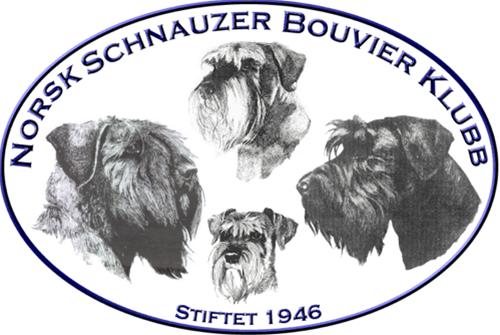 Søknad om klubbvinnertittelKubbvinnerkort er vunnet på følgende utstillinger:Eiers Navn:HundensNavn:Hundens regnr:ArrangørDommerDato